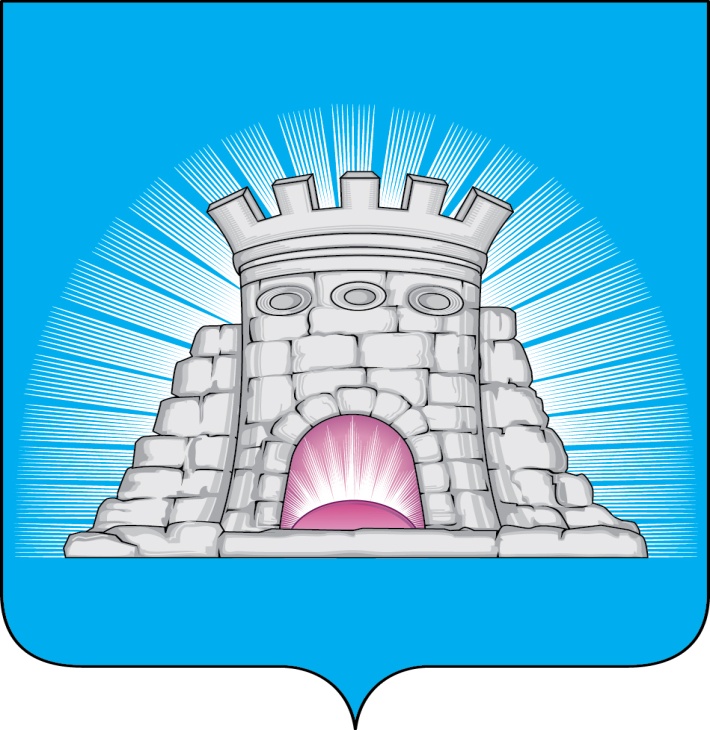                           П О С Т А Н О В Л Е Н И Е24.11.2023  №  1879/11г. ЗарайскО внесении изменений в постановление главы городского округа Зарайск от 01.03.2018 № 363/3 «Об утверждении Балансовой комиссии по рассмотрению итогов финансово-хозяйственной деятельности муниципального унитарного предприятия «Единая служба коммунального хозяйства Зарайского района»	В связи с кадровыми изменениями П О С Т А Н О В Л Я Ю:Внести изменения в постановление главы городского округа Зарайск от 01.03.2018 № 363/3 «Об утверждении Балансовой комиссии по рассмотрению итогов финансово-хозяйственной деятельности муниципального унитарного предприятия «Единая служба коммунального хозяйства Зарайского района» (далее – постановление), изложив прилагаемый к постановлению состав Балансовой комиссии по рассмотрению итогов финансово-хозяйственной деятельности муниципального унитарного предприятия «Единая служба коммунального хозяйства Зарайского района» в новой редакции (прилагается).Службе по взаимодействию со СМИ администрации городского округа Зарайск Московской области разместить настоящее постановление на официальном сайте администрации городского округа Зарайск Московской области.Глава городского округа В.А. ПетрущенкоВерноНачальник службы делопроизводства		    Л.Б. Ивлева      24.11.2023													012403Разослано: в дело, Мешкову А.Н., Простоквашину А.А., ФУ, КУИ, ОЭ и И, юрид. отдел, отдел ЖКХ, МУП «ЕСКХ ЗР», МКУ «ЦПТ», СД, СВ со СМИ, прокуратура. 8 496 66 2-48-36									Приложение 									к постановлению главы 									городского округа Зарайск 									от 24.11.2023 № 1879/11Состав Балансовой комиссии по рассмотрению итогов деятельности муниципального унитарного предприятия «Единая служба коммунального хозяйства Зарайского района»Председатель Балансовой комиссииПредседатель Балансовой комиссииГлава городского округа Зарайск Петрущенко В.А.Заместитель председателя Балансовой комиссииЗаместитель председателя Балансовой комиссииПервый заместитель главы администрации городского округа  Зарайск Мешков А.Н.Члены Балансовой комиссииЧлены Балансовой комиссииЗаместитель главы администрации городского округа  Зарайск Простоквашин А.А.Председатель  комитета по управлению имуществом администрации городского округа Зарайск Толмачёва Ю.О.Начальник финансового управления администрации городского округа Зарайск Зудина Т.А.Заместитель начальника отраслевого отдела финансового управления администрации городского округа Зарайск Кузьмина А.Н.Начальник отдела экономики и  инвестиций администрации городского округа Зарайск Соколова А.В.Начальник отдела имущественных отношений комитета по управлению имуществом администрации городского округа Зарайск Силуянова Н.В.Начальник юридического отдела администрации городского округа Зарайск Архипова Ю.Е.Директор муниципального казенного учреждения «Центр проведения торгов городского округа Зарайск» Глухих И.Е.Секретарь Балансовой комиссииСекретарь Балансовой комиссииНачальник отдела жилищно-коммунального хозяйства администрации городского округа Зарайск Тимофеева Н.М.